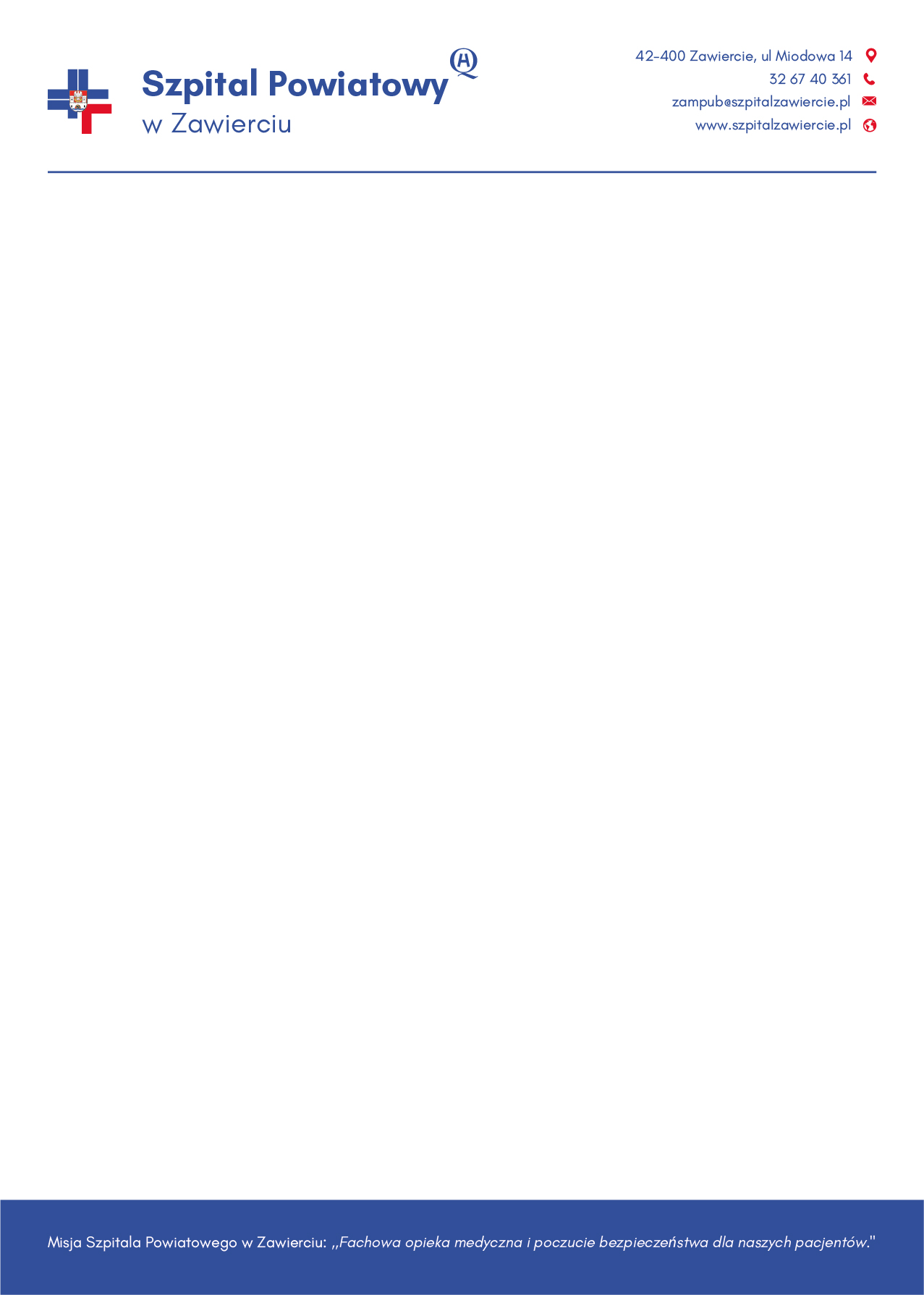 DZP/PN/66/2019Załącznik nr 3 do SIWZOŚWIADCZENIE O BRAKU PODSTAW DO WYKLUCZENIA  I SPEŁNIENIU WARUNKÓW UDZIAŁU W POSTĘPOWANIUPrzystępując do postępowania na:Dostawę sprzętu medycznego – 5 pakietów działając w imieniu Wykonawcy:………………………………………………………………………………………………………………………………………………………………………………………………………………………………………………………………………………………………………………………………………………………………………………………………………………………………………………………………………………………………………(podać nazwę i adres Wykonawcy)I. W przedmiotowym postępowaniu Zamawiający zgodnie z art. 24 ust. 1 pkt 12-23 ustawy Pzp. wykluczy:Wykonawcę, który nie wykazał spełniania warunków udziału w postępowaniu lub nie został zaproszony do negocjacji lub złożenia ofert wstępnych albo ofert, lub nie wykazał braku podstaw wykluczenia;Wykonawcę będącego osobą fizyczną, którego prawomocnie skazano za przestępstwo:o którym mowa w art. 165a, art. 181–188, art. 189a, art. 218–221, art. 228–230a, art. 250a, art. 258 lub art. 270–309 ustawy z dnia 6 czerwca 1997r. – Kodeks karny (Dz. U. z 2018r. poz. 1600) lub art. 46 lub art. 48 ustawy z dnia 25 czerwca 2010r. o sporcie (tj. Dz. U. z 2018r. poz. 1263),o charakterze terrorystycznym, o którym mowa w art. 115 § 20 ustawy z dnia 6 czerwca 1997r. – Kodeks karny,skarbowe,o którym mowa w art. 9 lub art. 10 ustawy z dnia 15 czerwca 2012r. o skutkach powierzania wykonywania pracy cudzoziemcom przebywającym wbrew przepisom na terytorium Rzeczypospolitej Polskiej (Dz. U. z 2012r. poz. 769);Wykonawcę, jeżeli urzędującego członka jego organu zarządzającego lub nadzorczego, wspólnika spółki w spółce jawnej lub partnerskiej albo komplementariusza w spółce komandytowej lub komandytowo-akcyjnej lub prokurenta prawomocnie skazano za przestępstwo, o którym mowa w pkt 2;Wykonawcę, wobec którego wydano prawomocny wyrok sądu lub ostateczną decyzję administracyjną o zaleganiu z uiszczeniem podatków, opłat lub składek na ubezpieczenia społeczne lub zdrowotne, chyba że wykonawca dokonał płatności należnych podatków, opłat lub składek na ubezpieczenia społeczne lubzdrowotne wraz z odsetkami lub grzywnami lub zawarł wiążące porozumienie w sprawie spłaty tych należności;Wykonawcę, który w wyniku zamierzonego działania lub rażącego niedbalstwa wprowadził zamawiającego w błąd przy przedstawieniu informacji, że nie podlega wykluczeniu, spełnia warunki udziału w postępowaniu lub kryteria selekcji, lub który zataił te informacje lub nie jest w stanie przedstawić wymaganych dokumentów;Wykonawcę, który w wyniku lekkomyślności lub niedbalstwa przedstawił informacje wprowadzające w błąd zamawiającego, mogące mieć istotny wpływ na decyzje podejmowane przez zamawiającego w postępowaniu o udzielenie zamówienia;Wykonawcę, który bezprawnie wpływał lub próbował wpłynąć na czynności zamawiającego lub pozyskać informacje poufne, mogące dać mu przewagę w postępowaniu o udzielenie zamówienia;Wykonawcę, który brał udział w przygotowaniu postępowania o udzielenie zamówienia lub którego pracownik, a także osoba wykonująca pracę na podstawie umowy zlecenia, o dzieło, agencyjnej lub innej umowy o świadczenie usług, brał udział w przygotowaniu takiego postępowania, chyba że spowodowane tym zakłócenie konkurencji może być wyeliminowane w inny sposób niż przez wykluczenie Wykonawcy z udziału w postępowaniu;Wykonawcę, który z innymi wykonawcami zawarł porozumienie mające na celu zakłócenie konkurencji między wykonawcami w postępowaniu o udzielenie zamówienia, co zamawiający jest w stanie wykazać za pomocą stosownych środków dowodowych;Wykonawcę będącego podmiotem zbiorowym, wobec którego sąd orzekł zakaz ubiegania się o zamówienia publiczne na podstawie ustawy z dnia 28 października 2002r. o odpowiedzialności podmiotów zbiorowych za czyny zabronione pod groźbą kary (tj. Dz. U. z 2018 r. poz. 703);Wykonawcę, wobec którego orzeczono tytułem środka zapobiegawczego zakaz ubiegania się o zamówienia publiczne;Wykonawców, którzy należąc do tej samej grupy kapitałowej, w rozumieniu ustawy z dnia 16 lutego 2007r. o ochronie konkurencji i konsumentów (tj. Dz. U. z 2018r. poz. 798), złożyli odrębne oferty, oferty częściowe lub wnioski o dopuszczenie do udziału w postępowaniu, chyba że wykażą, że istniejące między nimi powiązania nie prowadzą do zakłócenia konkurencji w postępowaniu o udzielenie zamówienia.Oświadczam, że na dzień składania oferty  nie podlegam wykluczeniu z postępowania i spełniam warunki udziału w postępowaniu.………………………………………………………Data i Podpis WykonawcyII. Wykonawca ubiegający się o przedmiotowe zamówienie musi spełniać również warunki udziału w postępowaniu dotyczące:1). kompetencji lub uprawnień do prowadzenia określonej działalności zawodowej, o ile wynika to z odrębnych przepisów. Zamawiający nie stawia wymogów co do warunków udziału w postępowaniu w tym zakresie.2). sytuacji ekonomicznej lub finansowej. Zamawiający nie stawia wymogów co do warunków udziału w postępowaniu w tym zakresie.3). zdolności technicznej lub zawodowej. Zamawiający nie stawia wymogów co do warunków udziału w postępowaniu w tym zakresie.Oświadczam, że spełniam warunki udziału w  postępowaniu określone przez Zamawiającego. ………………………………………………………Data i Podpis WykonawcyIII. Informacja w związku z poleganiem na zasobach innych podmiotówOświadczam, że w celu wykazania spełniania warunków udziału w postępowaniu, określonych przez Zamawiającego w rozdz. VI SIWZ, polegam na zasobach następującego/ych podmiotu/ów:………………………………………………………………………………………………………………………………………………………………………………………………………………………………………………………………………………………………………………………………………………………………………… (wskazać podmiot i określić odpowiedni zakres dla wskazanego podmiotu, albo wpisać nie dotyczy)………………………………………………………Data i Podpis WykonawcyIV. Oświadczam, że w stosunku do następującego/ych podmiotu/tów, na którego/ych zasoby powołuję się w niniejszym postępowaniu, tj.: ……………………………………………………………………………………………… ………………………………………………………………………………………………………………………………………………………………………………… (podać pełną nazwę/firmę, adres, a także w zależności od podmiotu: NIP/PESEL, KRS/CEiDG), albo wpisać nie dotyczy)nie zachodzą podstawy wykluczenia z postępowania o udzielenie zamówienia.………………………………………………………Data i Podpis WykonawcyV. Oświadczenie dotyczące podwykonawcy niebędącego podmiotem, na którego zasoby powołuje się wykonawcaOświadczam, że w stosunku do następującego/ych podmiotu/tów, będącego/ych podwykonawcą/ami: ……………………………………………………………………………………………………………………………………………………………………………………..……………………………………………………………………………………………………………………………………………………………………………………… (podać pełną nazwę/firmę, adres, a także w zależności od podmiotu: NIP/PESEL, KRS/CEiDG, albo wpisać nie dotyczy)nie zachodzą podstawy wykluczenia z postępowania o udzielenie zamówienia.………………………………………………………Data i Podpis WykonawcyVI. Oświadczenie dotyczące wyrobów medycznych Oświadczam, że zaoferowany sprzęt spełnia wymagania określone w ustawie z dnia 20 maja 2010r. o wyrobach medycznych (tj. Dz. U. 2019r. poz. 175 ze zm.), a ponadto jestem gotowy w każdej chwili na żądanie Zamawiającego potwierdzić to poprzez przesłanie kopii odpowiedniej dokumentacji – dotyczy pakietu nr 1-5.………………………………………………………                                                                                                                  Data i Podpis WykonawcyVII. Oświadczenie o  kartach, ulotkach   * niewłaściwe skreślićOświadczam, że do zaoferowanego sprzętu posiadam kartę produktu*, ulotkę*, kartę techniczną* potwierdzającą wymogi określone przez Zamawiającego, a ponadto jestem gotowy w każdej chwili na żądanie Zamawiającego potwierdzić to poprzez przesłanie kopii odpowiedniej dokumentacji – dotyczy pakietu nr 1-5.  																		                                     ………………………………………………………                                                                                                                Data i Podpis WykonawcyVIII. Oświadczenie w zakresie gwarancjiOświadczam, że udzielę gwarancji na zaoferowany sprzęt zgodnie z zapisami w formularzu asortymentowo-cenowym, stanowiącym załącznik nr 2 do zaproszenia – dotyczy pakietu nr 1-5.                                                                                                   ………………………………………………………                                                                                                                Data i Podpis WykonawcyIX. Oświadczenie dotyczące instrukcji obsługiOświadczam, że do zaoferowanego sprzętu posiadam instrukcję obsługi w języku polskim  a ponadto, jestem gotowy w każdej chwili na żądanie Zamawiającego potwierdzić to poprzez przesłanie kopii odpowiedniej dokumentacji (instrukcji) – dotyczy pakietu nr 3-5.                                                                                                   ………………………………………………………                                                                                                                Data i Podpis Wykonawcy